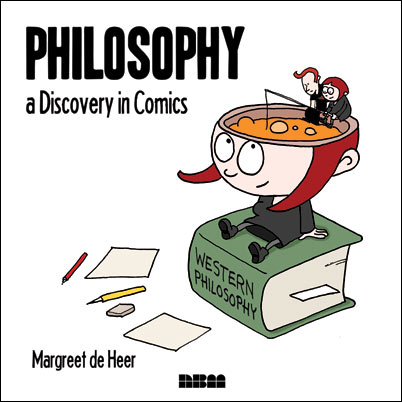 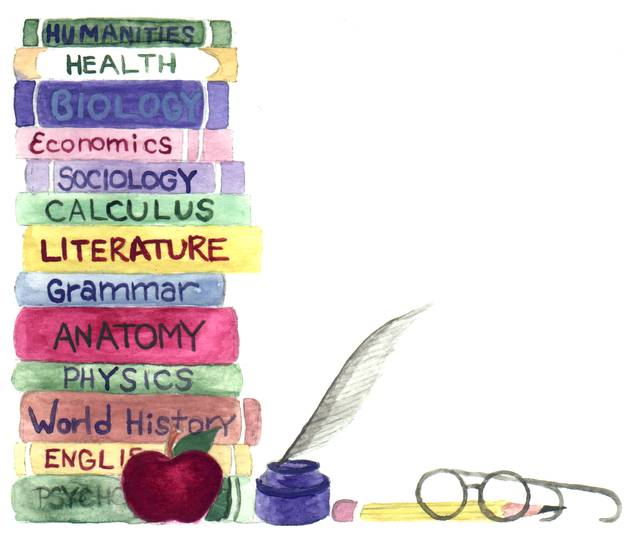 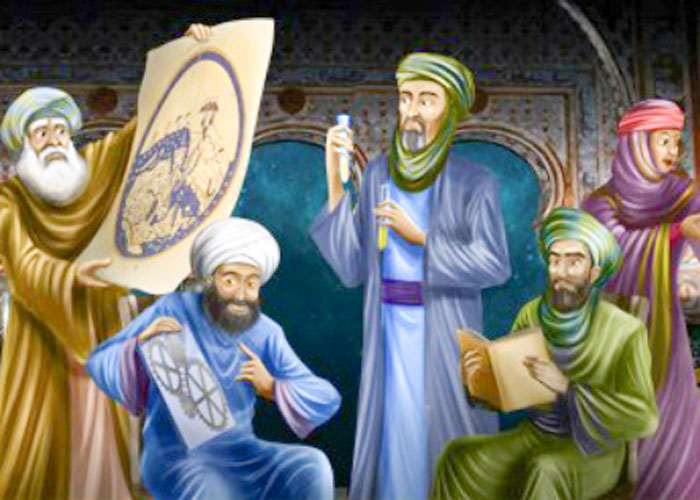 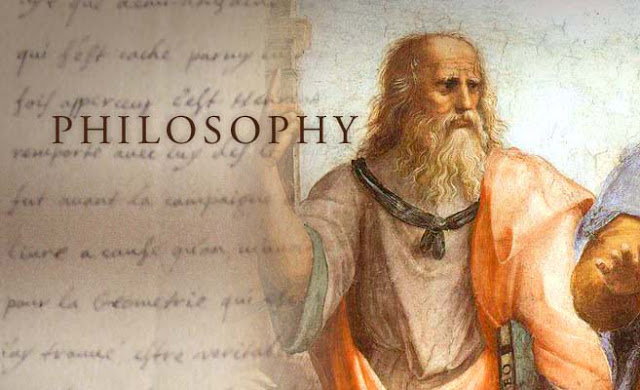 الأسطورة:قصة قديمة+هي تراث الامم +خيالية +أدبية +تحتوي الرموز+ والصراع والقوة+بعضها خروج على الطبيعة  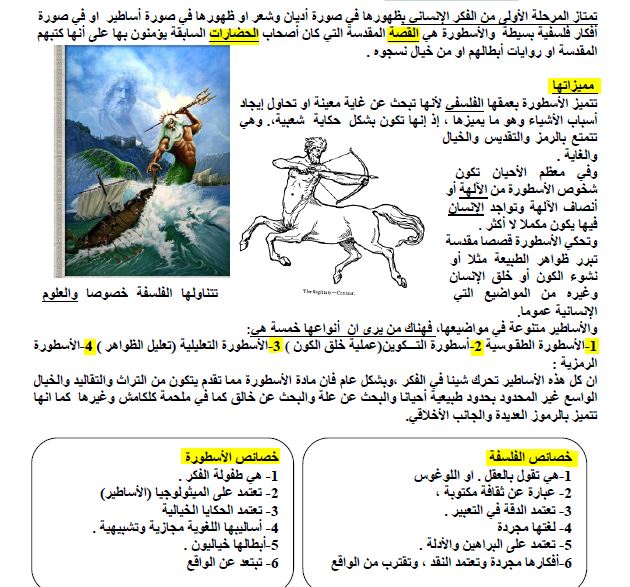 الحضارةالحضارة بمفهوم شامل تعني كل ما يميز أمة عن أمة من حيث العادات 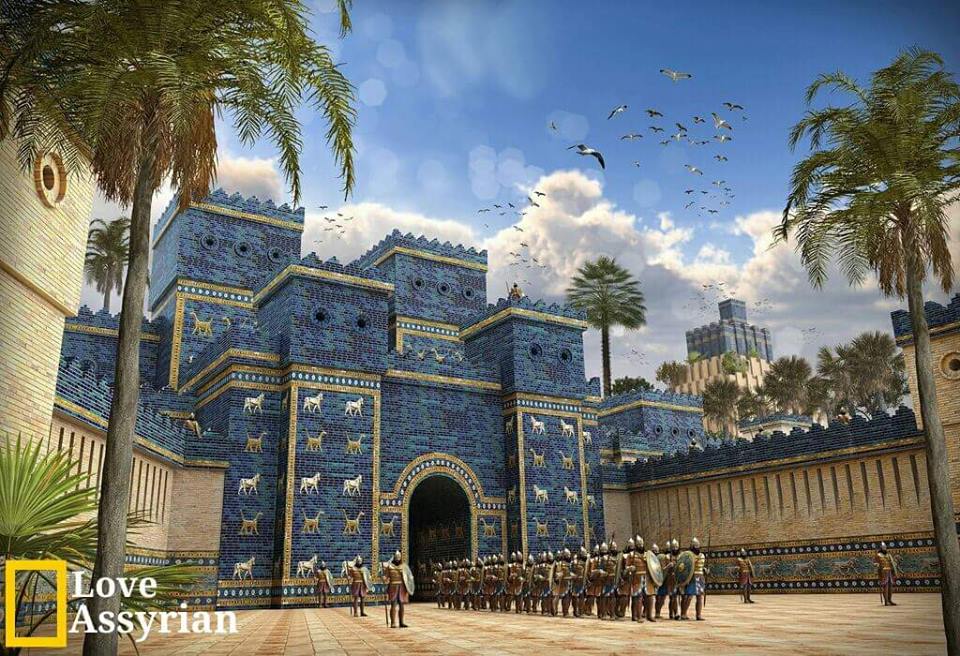 والتقاليد وأسلوب المعيشة والملابس والتمسك بالقيم الدينية والأخلاقية ومقدرة الإنسان في كل حضارة على الإبداع في الفنون والآداب والعلوم.والحضارة هي نظام اجتماعي يعين الإنسان على الزيادة من إنتاجه الثقافي، وإنما تتألف الحضارة من عناصر أربعة: الموارد الاقتصادية، والنظم السياسية، والتقاليد الخُلقية، ومتابعة العلوم والفنونوللتعرف على حضارات الشعوب تُدرس العناصر التالية:طرق العيش والظروف الطبيعية - الاقتصاد -العلاقات الاجتماعية بين فئات المجتمع -أنظمة الحكم – العلم والثقافة والعمران .ولابد للحضارة من التدوينومن الحضارات اليوم الأمريكية – الأوربية – اليابانية  - الهندية  – الكورية – الصينية  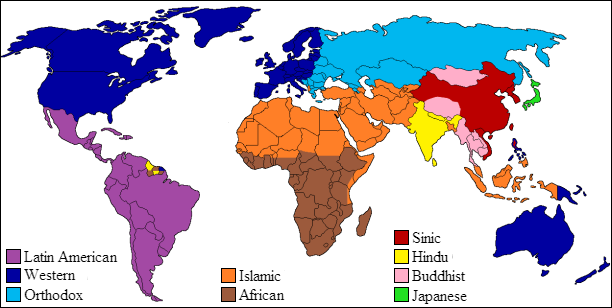 إضافات وأفكار مهمة-الحَضَارة:الإقامة في الحَضَر أي في المدن والحضر، خلاف البدو -الحضارة هي غير المدنية وهي تنمو وتموت.- كل من ليس لديه خصائص الحضارة فلا حضارة له .- أمم عديدة ماتت دون تراث او تدوين او انجاز علمي وأدبي وفكري  فدخلت النسيان- فلسفة التاريخ :هي فرع من الفلسفة تدرس ،الحضارة والعمران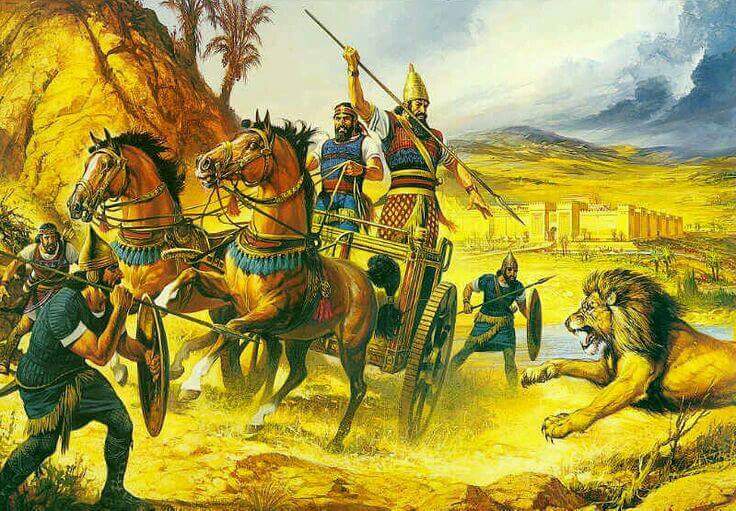 - الحضارات الأصيلة لا تموت وهي ترتبط بالمستقبل لا التاريخ فقط - بعض المفكرين اعتقد ان الحضارة مجرد فكر وآخر ظن أنها الجانب المادي الفلسفة عند الحضارات الأخرى قبل اليونان الفكر  سلسلة متصلة وقواعد ثابتة ولا فضل لبشر على آخر الابقدرته  على التفكر واستخدام  الأخلاق الصحيحة ، والعقل هو واحد عند جميع البشر وهو قسمة عادلة كما يقول ديكارت .وقد عرفت بلاد الرافدين بكونها موطن للكثير من المدارس الفلسفية  القديمة وعرفت العديد من المذاهب الفكرية بما في ذلك مذهب الشك ومذهب الحلول ومارست الإلحاد وعرفت شكلا قديما من المنطق  يسبق المنطق الأرسطي بقرون ، وعرفت الفلك والتفكير بالمستقبل .وفي مصر القديمة ،تميزت حضارتها بميراثها في مجال النحت و الرسم واكتشاف اللغة الهيروغليفية و إقامة الدولة و تأسيس جملة من المذاهب و العقائد الفكرية و الدينية و مجموع أفكارها الفلسفية ان الفكر أساس الوجود  وعندهم حديث عن النفس و مسألة الخلود و ميّز المصريون القدماء بين النفس و الجسد ،وهكذا بقية حضارات الصين والهند  فقد مارست الحكمة والفلسفة لكن اليونان جعلوها صنعتهم وشغلهم الشاغل 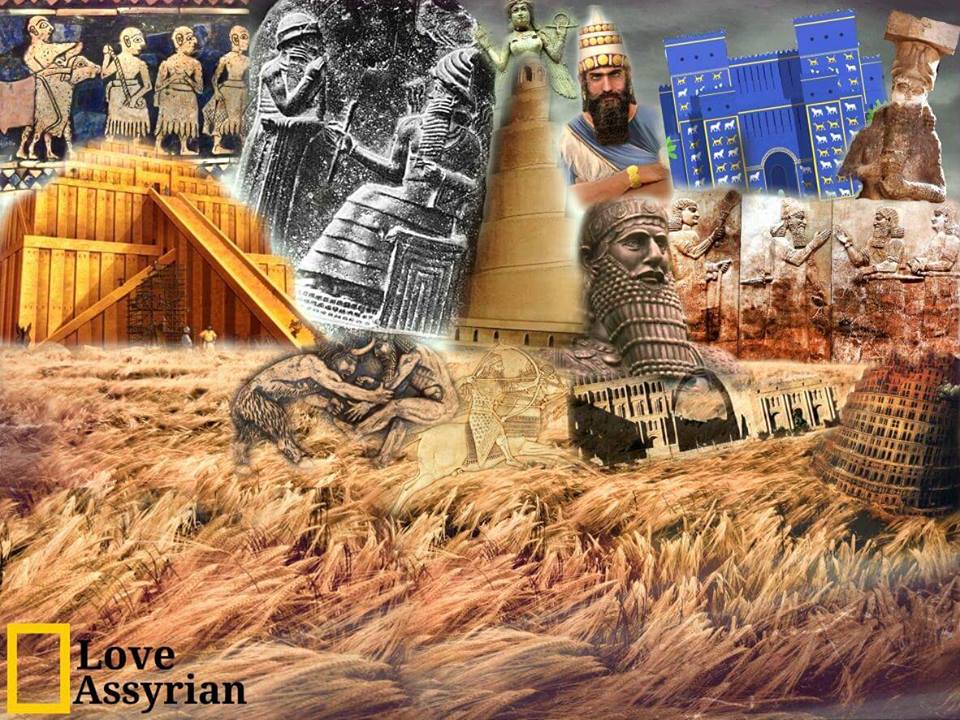 من فروع الفلسفة:(فلسفة الدين ،التاريخ ،السياسة،العلم،الاجتماع،النفس)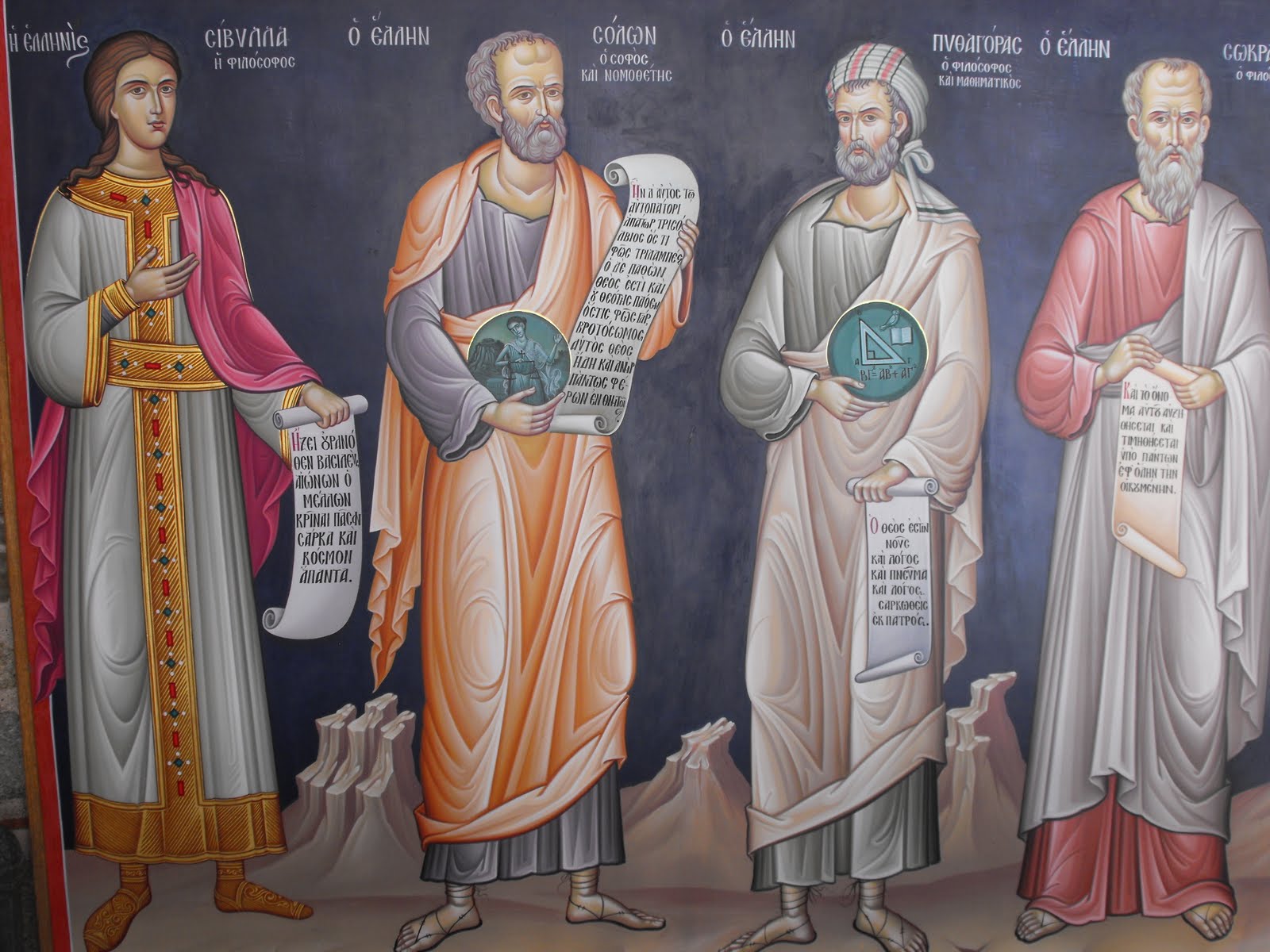 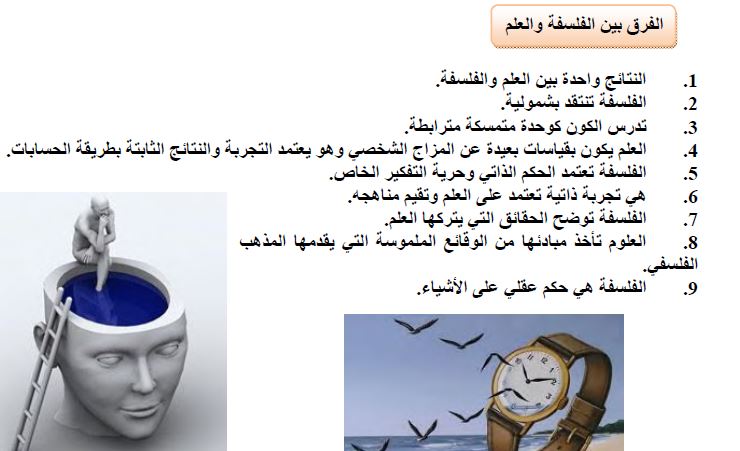 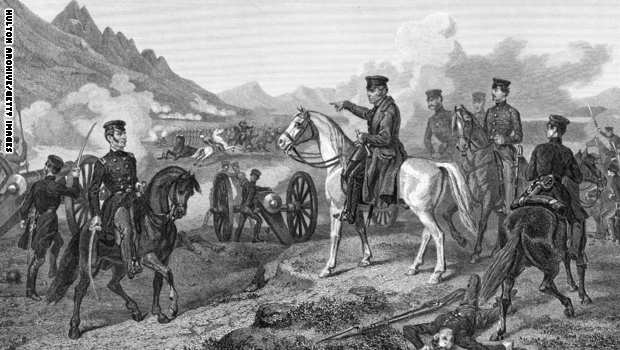 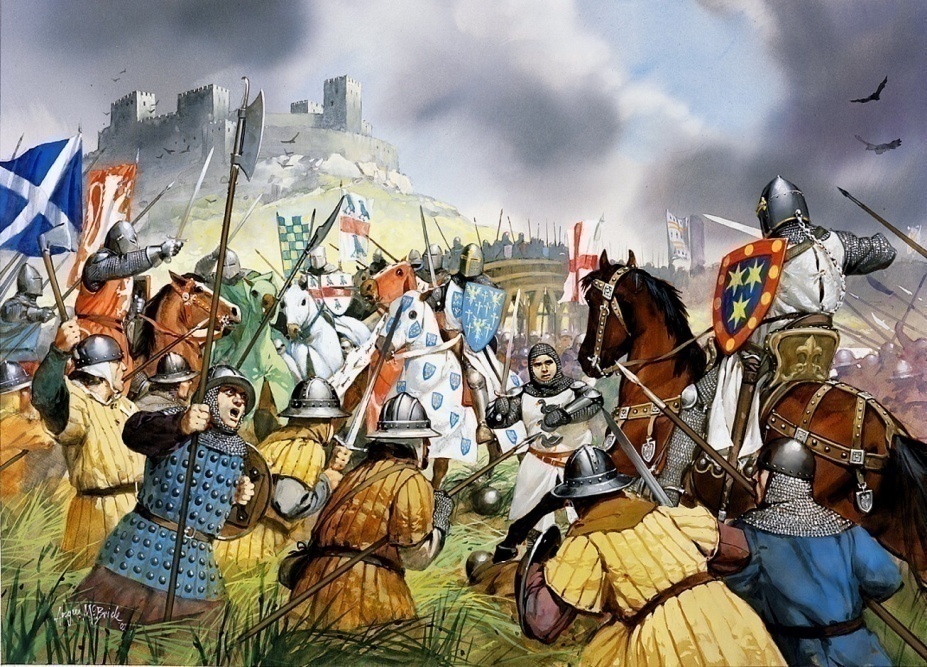 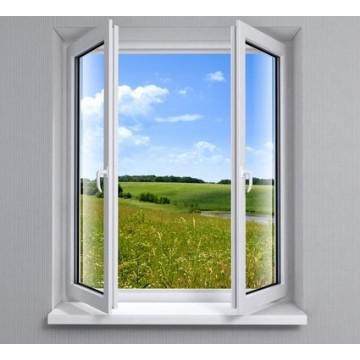 إذا أردت استخدام طريقة الفلسفة فيمكنك السؤال (فالمؤرخ قد يسأل ما حدث في وقت ما في  الماضي...لكن الفيلسوف يسأل"ما هي حقيقة الوقت؟" وعالم الرياضيات يبحث في العلاقات بين الأرقام، ولكن الفيلسوف يسأل، "ما هي حقيقة العدد؟ و الفيزيائي يسأل عن الذرات أو ما يفسر الجاذبية، ولكن الفيلسوف يسأل كيف يمكننا أن نعرف ان كان هناك شيء خارج عقولنا والطبيب يريد معرفة مرض ان لا ينطق الأطفال اللغة، ولكن الفيلسوف يسأل، "ما الذي يجعل كلمة معينة تعني شيئا؟" ويمكن لأي شخص يسأل عما إذا كان من الخطأ أن سرقة الأكل من دون دفع، ولكن الفيلسوف يسأل، "ما الذي يجعل العمل صح ام خطأ؟" وما لذي يجعل  الجميل جميلا وما هو الحق  وما هي المعرفة .ائص الموقف الفلسفي 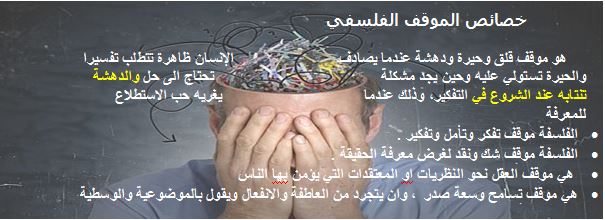 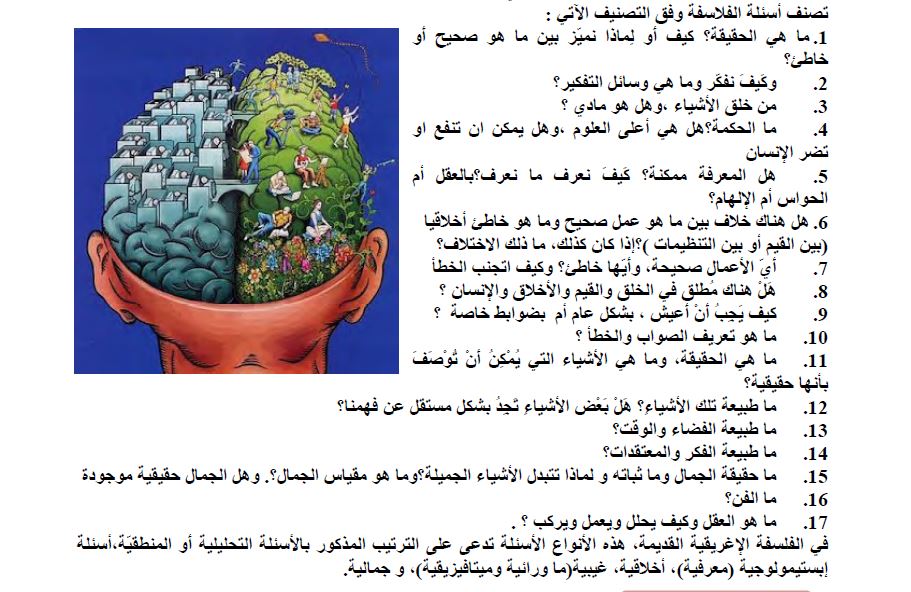 عوامل نشأة الفلسفة عند اليونان 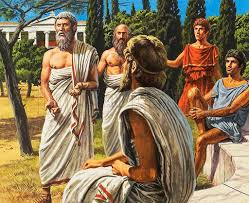 هناك قولان بنشأة الفلسفة بشكل عام :ان الفلسفة ذات نشأة يونانية خالصة ، أي أن الشعب اليوناني القديم هو الذي أنشأ الفلسفة،وسموها (المعجزة اليونانية). لان الفلسفة عندهم غاية في ذاتها ومستقلة عن غيرها ان الفلسفة جاءت نتيجة جهود الشعوب ولا ينفرد بها شعب معين ، كانت عند الحضارات القديمة الشرقية ثم اليونان ثم العرب المسلمين ثم أوربا ...الخ .وفي القرن ٤ ق.م ارجع أرسطو نشأة الفلسفة الى اليونان أي الى طاليس في منتصف ق ٦ ق.م . فهي البدايات الأولى للتفكير الفلسفي وكان يطلق عليهم اسم الحكماء الطبيعيين أمثال طاليس و هيرقليطس وفيثاغورس وديمقريطس وانباذوقليس .وتقع بلاد اليونان في القارة الأوروبية. وتحدها من الشرق آسيا الصغرى، ومن الغرب إيطاليا ، أما في الشمال فنجد مقدونيا، في حين تقع جزيرة كريت في الجنوب.و قد تجلت بداية الفلسفة في البحث عن مبدأ و أصل او علة الكون ،و يعني المبدأ وإرجاع ظواهر الكون إلى عنصر واحد او أكثر سواء مادي او معنوي والتفكير في العلل الكثيرة المختلفة ،  والبحث في الوجود وداخل الإنسان .ان الشرق سبق اليونان في تعاطي الحكمة والفلسفة...لماذا ...لان الحكمة صفة عامة بكل مكان وزمان و شعور فطري و ممارسة عقلية وهي أيضا فنون ومهارات نحتاجها في كل وقت  .ويمكن اختصار عوامل نشأة الفلسفة عند اليونان في ما يلي: عوامل اقتصادية: عرف المجتمع الإغريقي خلال القرن 7 ق.م تطورا اقتصاديا هاما، فتحول من الزراعة إلى النشاط التجاري والصناعي وظهر التعامل بالعملة بدل  المقايضة .عوامل سياسية : وتتمثل أساسا في الانتقال من حكم النبلاء(الأقلية) إلى الحكم الديمقراطي ( نظام الدولة المدينة ) وفيها حرية التعبير والجدل والحوار .و إشاعة السلطة السياسية بين الناس ، إذ لم تعد حكرا على بعض العائلات، بل أصبح الجميع يساهم في اتخاذ القرارات السياسية التي يتوصل إليها عن طريق قواعد الإشهار والدعاية السياسية والحوار الصريح والنقاش الحر الذي يتأسس على تبادل الحجج ووسائل الإقناع المختلفة. عوامل ثقافية: تمثلت في ازدهار العلوم الدقيقة كالرياضيات وعلم الفلك، سيما الفلاسفة الأوائل مثل طاليس وفيثاغورس. كما انتقل الفكر اليوناني من الميثوس mythos إلى اللوغوس  logos ؛ أي من التفكير القائم على الأسطورة إلى التفكير القائم على العقل ، فضلا عن انتشار الكتابة الأبجدية، وإشاعة الثقافة بين عموم الناس ؛ وهي كلها عوامل ساعدت على نمو فكر فلسفي قائم على الاستقلال والبرهنة والنقد.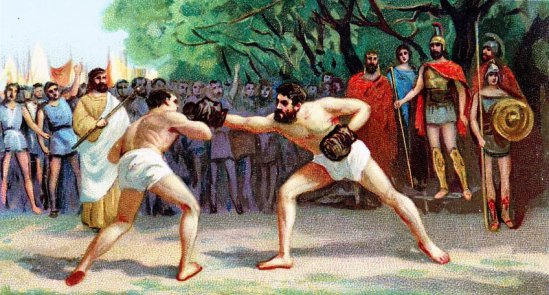 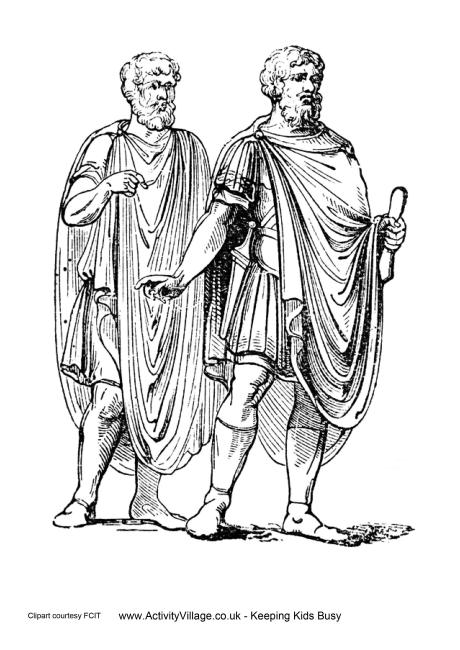 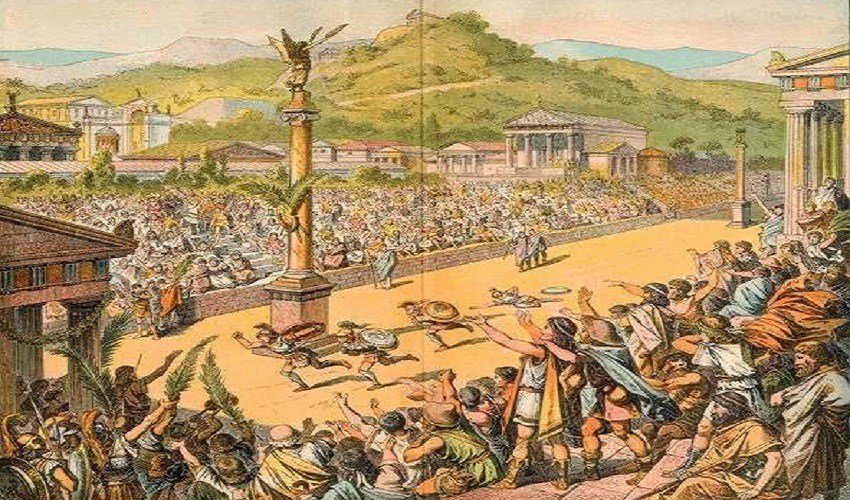 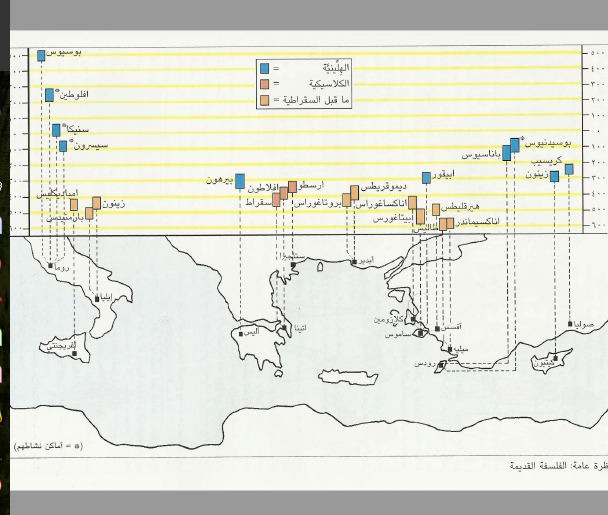 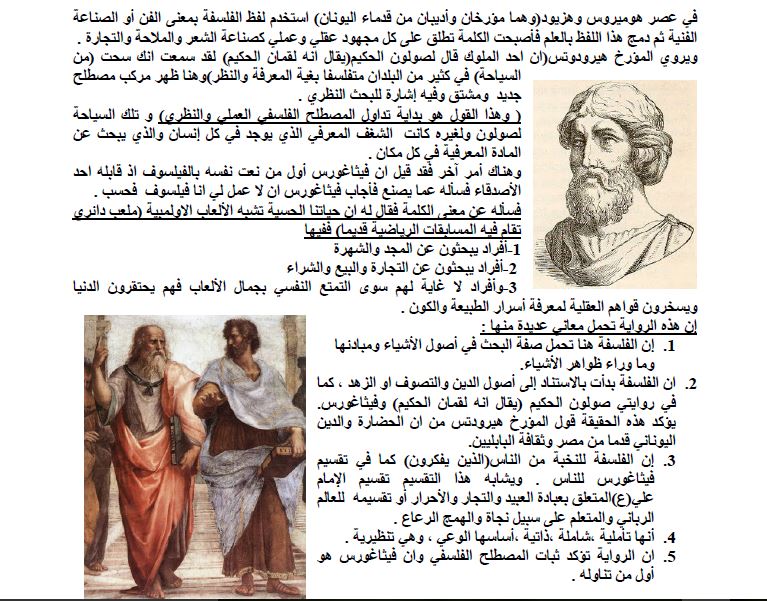 مواضيع الفلاسفة  نحن نعني بموضوع  الفلسفة هو المسالة الأساسية التي يهتم بها الفيلسوف او يركز عليها ، وقد تطورت مواضيع الفلسفة خلال الفترات التاريخية المتعاقبة وهي ليست وليدة يومها ، ومنها أصل الكون وجوهره ، الخالق (الصانع) والتساؤل حول وجوده وعلاقته بالمخلوق ، صفات الخالق (الصانع) ولماذا وجد الإنسان  ، العقل وأسس التفكير السليم ، الإرادة الحرّة ووجودها ، البحث في الهدف من الحياة وكيفية العيش السليم  ومن الفلاسفة نجد ان :غاية الفلسفة على طول التاريخ الخاص بالفلسفة ، تنوعت الأفكار الخاصة بما هي الغاية من دراسة او تعاطي الفلسفة او تعلمها فكانت عدة آراء منها :١- معرفة الحقيقة الخالصة (لمجرد المعرفة = لا لغرض معين = مجرد الفضول المعرفي ) وهو رأي بدأ منذ نشأة اليونانية في موقف الفلاسفة الطبيعيين  الأوائل من  الكون ومعرفة المبدأ الذي صدر  عنه  الكون وما مصيره وبلغ قوته عند أفلاطون وأرسطو فقد جعل أرسطو العلوم  النظرية اشرف من العلوم العملية لأنها لا تهدف الى تحقيق غايات فقط لمجرد العلم واعتبر ما بعد الطبيعة اشرف العلوم .وبعد أرسطو استخفت المدرستين الرواقية والابيقورية بالدراسات النظرية  واتجهت الى الدراسات العملية فقالت  الرواقية ان الفلسفة هي فن الفضيلة ومحاولة تطبيقها في الحياة العملية واهتموا بالأخلاق وقالت الابيقورية ان السعادة هي غاية قصوى ولكنهم تصوروها حياة في لذة٢- ان  غاية الفلسفة هي التوفيق بين حقائق العقل والوحي في العصور الوسطى استخدمت  الفلسفة كأداة بين العقل والنقل او الحكمة والشريعة كما يقول ابن رشد واستخدمت  عند  علماء اللاهوت في الغرب وأهل الكلام في الإسلام للدفاع عن  العقيدة فالقديس أوغسطين ٤٣٠م يرى ان الإيمان يسبق العقل وقال امن كي تتعقل (يلاحظ ان الشيخ المفيد قال تعقل كي تؤمن ) ويرى القديس انسلم ١١٠٩م في العصر المدرسي ان الإيمان ضروري للعقل اما توما الاكويني ١٢٧٤م   وهو كبير المشائين فقد ميز بين ميدان  العقل والنقل فالعقل وظيفته القيادة للإيمان ٣- خدمة الحياة العملية .في عصر النهضة في القرن ١٥ -١٦ ظهر الاتجاه الطبيعي العلمي فظهر المجمع العلمي في ١٥٨٨م ونشأة العلوم الطبية والفلكية ورأي كوبرنيكوس حول كون الشمس لا الأرضي  مركز  الكون ، وفي العصر الحديث في القرن ١٧ كان امتدادا لعصر النهضة فكانت ثورة على آراء أرسطو والسلطة الدينية ورجال الكنيسة فحرروا العقل من قيوده وربطوا التفكير بالحياة العملية وكانت نظرتهم اشمل من الرواقية والابقورية الأخلاقية ، كما في فلسفة فرنسيس بيكون ١٦٢٦م والمدرسة الانجليزية بعده  وديكارت ١٦٥٠م والمدرسة الفرنسية  والألمانية من بعدهتقسيم الفلسفة يمكننا قسيم الفلسفة الى :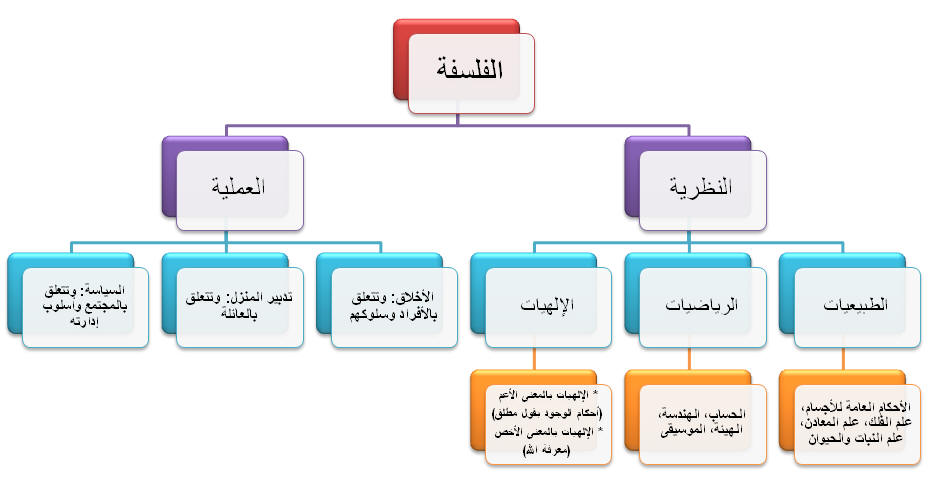 لكننا سوف نقسمها للسهولة الى  خمس أسس (بعدد أصابع اليد الواحدة) تشبه الإنسان أو  الكومبيوتر 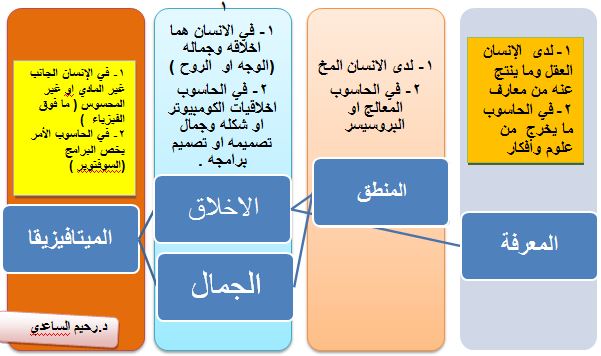 1-  المعرفة.... ما هي المعرفة؟دعونا نفكر في كل الأشياء التي نعرفها، أو على الأقل ما نعتقد بأننا نعرفها، على سبيل المثالأن الأرض كروية وأن باريس هي عاصمة فرنسا،أن اثنين زائد اثنين يساوي أربعة ، كما تعلمون . ويفترض أن جميع العزاب من الرجال غير المتزوجين ... وأنه من الخطأ أن تؤذي الناس لمجرد التسلية ، وأن فيلم سيد الخواتم هو فيلم رائع ،  وأن الماء لديه H2O التركيب الكيميائي وهذه الأمثلة قد تشمل الجغرافية واللغوية، الرياضية والجمالية والأخلاقية، والمعرفة العلمية وكلها يربط بينها نوع من السؤال الذي يسأله أولئك الذين يدرسون نظرية المعرفة ويريدون الإجابة أو  معرفة الحقيقة.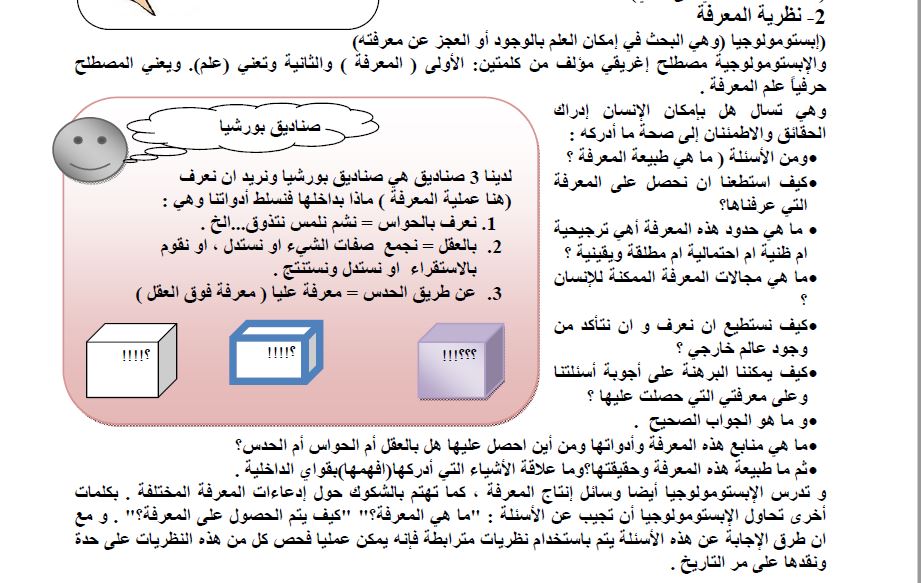 ومن مدارس المعرفة: المدرسة الحسية و  المدرسة النقدية و  المدرسة العقلية و المدرسة الصوفية2- المنطق: هو العلم الذي يبحث عن الشروط العامة للتفكير الصحيح ، الـمـنـطـق فـي الـلـغـة هـو الـكـلام، و عـنـد الـفـلاسـفـة هـو آلـة قـانـونـيـة تـمنع الـذهـن مـن الـخـطـأ  . أو هو عـلـم قـوانـيـن الـفـكـر ، يـبـحـث فـي صـحـيـح الـفـكـر وفـاسـده ومؤسس المنطق هو الفيلسوف أرسطو  . أرسطو  صاحب الـمـنـطـق الـصـوري الذي يـدرس الـفـكـر مـن حـيـث صـورتـه لا مـن حـيـث مـادتـه، ويعتمد القياس  ( كل إنسان ضاحك .... وسقراط إنسان ..... إذا سقراط ضاحك )أنواع المنطق :المنطق الاستدلالي: و يدرس الذهن معنى الكليات وينتقل الى معرفة الجزئيات، ويعنى بالقضايا البرهانية، الرياضيات (من الفكرة العامة الى التفاصيل). المنطق الاستقرائي: ويدرس الذهن عدة جزئيات فيستنبط منها حكما عاما، ويدرس المسائل الطبيعية، ويضع لها منهجا .المنطق الصوري: ويعتمد أهمية الشكل من دون المحتوى في عرض القضايا والاستدلالات والبراهين.المنطق الرياضي: المنطق الرمزي: لقد أراد أرسطو بالمنطق ان يعرف 1- مكونات العالم التخطيطية ب- العلاقات بين مكونات العالم ، فقال بان علاقات كل شيء هي مقالات تطبق على الوجود او على جزء من العالم بسيط.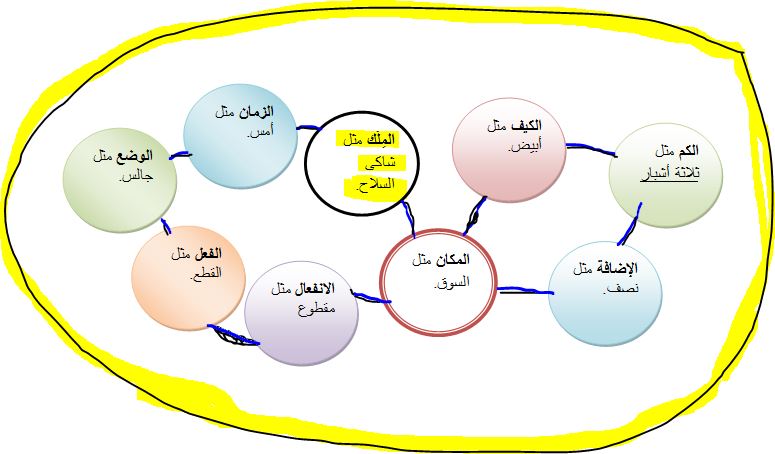 3- الأخلاق : ويبحث في قيمة (الخير) فيحاول ان يساعدنا على توجيه سلوكنا، بتحديده، لمعنى الخير ومعنى الشر، وتمييزه لمعايير الفضيلة والرذيلة وشرحه لمفاهيم(الضمير) و(الواجب) والسعادة ...الخ.الأخلاق:تحاول فهم هل هناك فرق بين ما هو مقبول أخلاقيا و ما هو خاطئ ؟ ما هي القيم و المثل ؟ و ما هو هذا الفرق إن وجد ؟ ما هي التصرفات الصحيحة و من أين تستمد صحتها ؟ هل هناك من معايير للصحة و القبول الأخلاقي تتمتع بالإطلاق و اللانسبية . أو ان كل شيء بما فيه القيم و الأخلاق أمور نسبية تختلف باختلاف الحضارات و الشعوب ؟ كيف يجب أن نعيش ؟ ما هي السعادة ؟ويتناول مفردات السعادة و واللذة والرذيلة والألم والفضيلة ، وفيه مسالة الوسط الذهبي المهمة فالشجاعة وسط بين التهور والجبن والكرم وسط بين التبذير والبخل ...الخونجد مجموعة تصنيفات للأخلاق منها :4- علم الجمال: هل فكرت لماذا توجد لوحة أفضل من الأخرى او شكل أجمل من آخر ، هناك مقاييس للجمال وأفكار علم الجمال يبحث العناصر الجمالية والذوق الجمالي وعن اللذة والألم، ويعنى بوضع معيار للتمييز بين الجمال والقبح وهل ان الجمال حسي ام عقلي، موضوعي ام ذاتي، وما هي شروط موافقات الأشياء الجمالية.علم الجمال:يسال ما هو الفن ؟ ما هو الجمال ؟ ما هو معيار الذوق ؟ هل الفن ذو معنى ؟ و ما هو معناه ؟ هل الفن لأجل الفن ؟ كيف نتواصل مع الفن ؟ كيف يؤثر الفن فينا ؟ هل بعض الفنون لا أخلاقية ؟ هل يمكن لبعض الفنون أن تفسد و تخرب المجتمعات؟          كيف احكم على الجميل بأنه جميل وكيف اعرف جماله وهل هناك جمال مطلق ام نسبي وهل معرفة الجمال تعتمد على الفرد ام الموضوع نفسه بمعنى من يحدد الجمال أنا أم قوة الجمال  تعريف بعض مفاهيم ومصطلحات الفلسفة (تطبيق المصطلحات )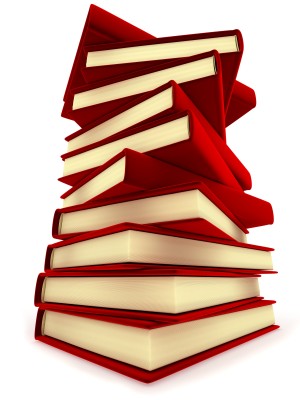 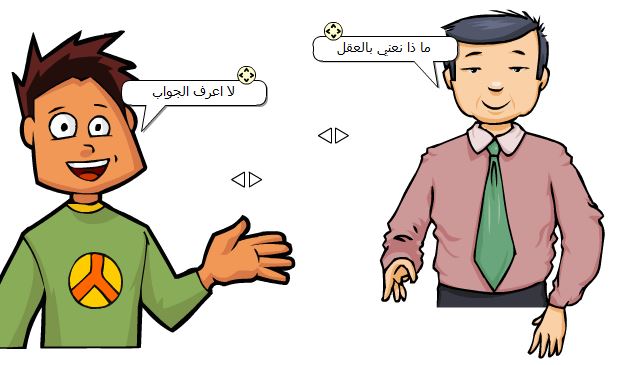 ما هو العقل     ...ما هو فرق العقل عن الخيال وعن المنطق   هل العقل هو المخ ، أين مكانه ، هل هو محسوس ، هل هو واحد لجميع  البشر ام يختلف هل يقل ويكثر هل له عمر هل هو معارفه حسية ام فطرية  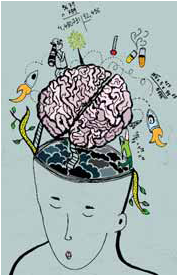 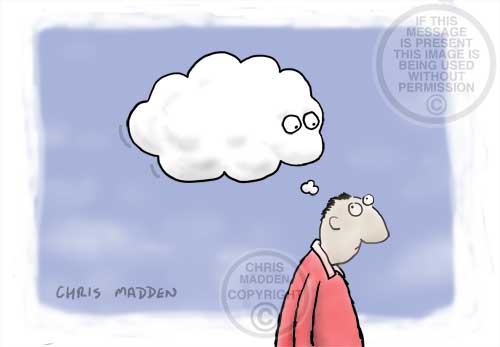 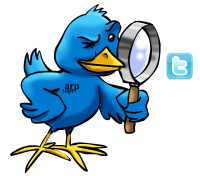 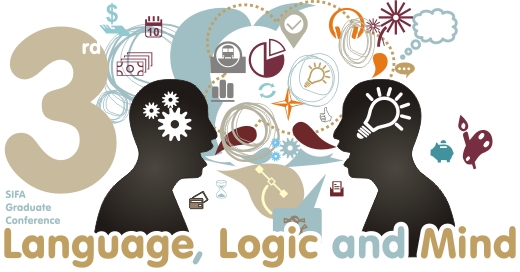 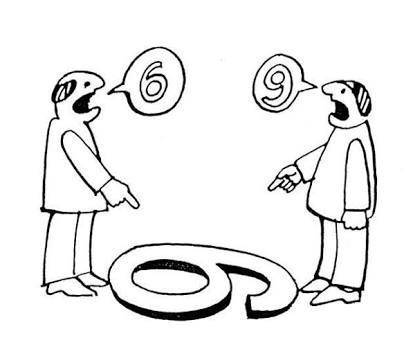 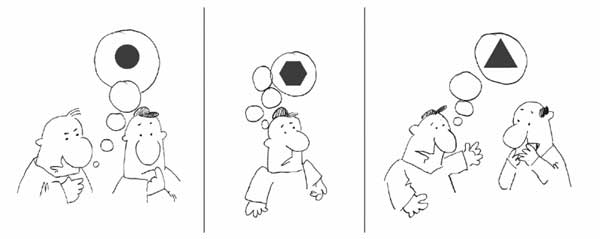 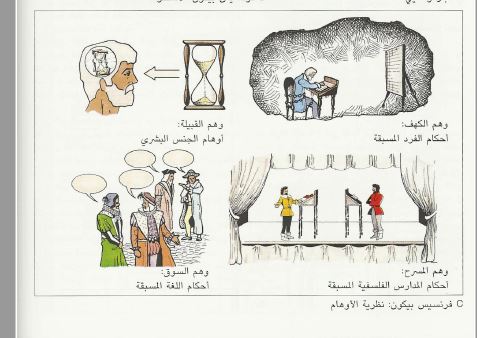 أربعة أنواع من أساليب التفكير هى 1- الأسلوب الخرافي 2- الأسلوب الدينى 3- الأسلوب الفلسفى 4-الأسلوب العلمى.فتفسير ( الرعد والبرق ) بأنه تعبير عن غضب الآلهة ( تفسير خرافي ) . وتفسيرهما بأنهما دليل على وجود الله ( تفسير ديني ) . وتفسيرهما بربطهما بظواهر 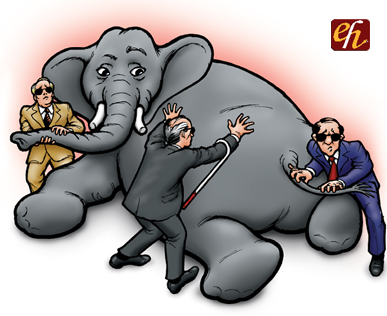 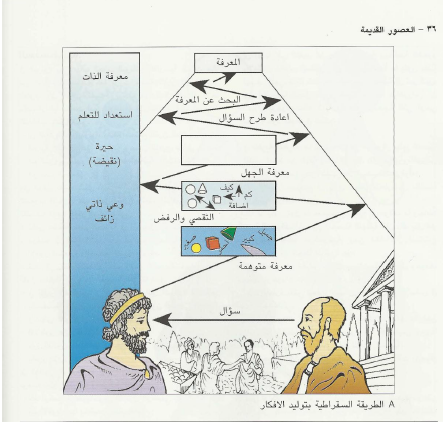 .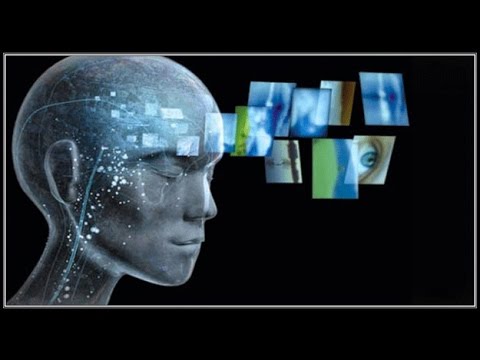 1- اصنع موقفا فلسفيا 2- لدينا مفردات التاريخ – المنطق – خطوات المنهج العلمي (وجود مشكلة +استخدام الملاحظة  + وضع الفروض (افتراضاتنا ) +التنبؤ ( التوقع) + التجربة + الاستنتاج .التطبيق 1- مشكلة احتراق الغابات المتكرر 2-نتابع المشكلة ونلاحظها 3- نضع فرضياتنا وتصوراتنا 4- نعطي اراء وتوقعات 5- نجرب فروضنا 6- ثم  نستنتجتعريفات الفلسفةتعريفات الفلسفةسقراطهي البحث العقلي عن حقائق الأشياء، لمعرفة السبيل الى الخير، والبحث عن الكائنات الطبيعية وجمالها ونظامها ومبادئها وعلتها الأولى .أفلاطونهي البحث عن حقائق الأشياء او الموجودات ونظامها الجميل لمعرفة المبدع الأول، ولها شرف الرئاسة على جميع العلوم.أرسطوان الفلسفة هي البحث في الوجود بما هو موجود .ابيقورالسعي الى حياة السعادة باستعمال العقل .الكنديت257هـالفلسفة هي علم الأشياء بحقائقها، او علم الأشياء الأبدية بكلياتها وآنياتها وما هياتها الفارابي ت 339هـالفلسفة هي العلم بالموجودات بما هي موجودة.إخوان الصفاالفلسفة أولها محبة العلوم، وأوسطها معرفة حقائق الموجودات بحسب الطاقة البشرية، وآخرها القول والعمل بما يوافق العلمابن سينا428هـاستكمال النفس الإنسانية بتصور الأمور والتصديق بالحقائق النظرية والعملية على قدر الطاقة البشريةابن رشدالفلسفة هي النظر في الموجودات من جهة دلالتها على الصانع.فرنسيس بيكونتفسير وصفي للكون عن طريق الملاحظة والتجربة بقصد السيطرة على الطبيعة والتحكم في مواردهاديكارتالفلسفة هي العلم العام لجميع العلوم او العلم بالمبادئ الأولى .هيجلالفلسفة معرفة الحقائق الثابتة.